天拓(TANTO) KVM  NCT-4932S产品简介：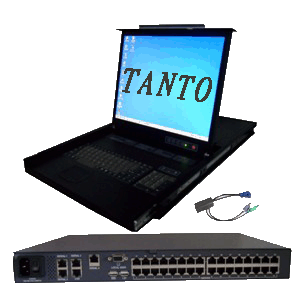 TANTO KVM  NCT-4932有 32 个服务器端口.通过LAN，WAN或者Internet连接的TCP/IP协议传输，本机可以延长你任何一台电脑或服务器的KVM 控制端. 现在4个远程用户可以控制, 监控 和管理最多32台远程(PS/2, USB) 服务器, 无论在什么地方, 带内或带外管理. 同时1个本地用户也可以访问服务器. 允许同时有4个远程用户操作串口设备.本机是一款性能出色的硬件解决方案, 用来安全的远程访问KVM并且在BIOS级别控制32台电脑/服务器,不依赖于操作系统.BIOS 级别控制任何品牌型号的服务器, 不管服务器的情况和网络连通性, 覆盖所有系列类型的服务器.兼容 所有主流的操作系统. 和操作使用电脑切换器一样, 支持在远程客户端和目标服务器大多数硬件和软件配置.基于Web – 浏览器控制目标服务器, 在任何地方通过安全标准的IP连接. 可以对于各分布式的数据中心集中的基于IP的认证管理.安全 – 支持最高安全标准加密 (128位SSL和HTTPS) ,远程用户的认证,本地用户OSD管理多层安全保护产品参数：模块参数：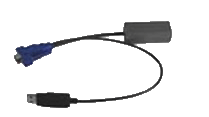 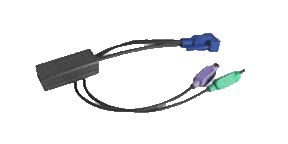 型号TANTO  NCT-4932S连接端口数目32操作系统目标服务器DOS,Windows（3x，9x，ME,NT4,2000,XP,2003 Sever and later），Linux， UNX,HP UX,QNX,SGL,FreeBSD,BeSO,Open VMS,Novell 3.12-6，Solaris， Java Desktop system客户端计算机Windows 2000 或更高版本，具有 IE 6.0 或更高版本，ActiveX最大距离/系统线材CAT5,CAT6,CAT7安全管理密码，多用户管理权限支持鼠标PS/2,Wheel mouse，5-button  mouse，Microsoft intellimouse分辨率目标服务器:1600x1200@85Hz 客户端计算机: 建议分辨率应当高于目标服务器的分辨率视频和鼠标同步自动或手动模式安全性128位 SSL加密连接类型以太网 - RJ-45 - 10/100 Mbit/sec 自适应串口 - RJ-45 x 4本地KVM连接 - 屏幕 HDD15, 键盘/鼠标 - 2 USB 服务器 - RJ-45通道切换时间≤2S，自动记录和储存键盘信息及鼠标初始化支持热插拔增加或移除主机而无需关闭电源外壳黑色，钢质机柜安装深度～产品重量≤25Kg （含附件）运输重量≤30kg尺寸720mmx445.8mmx电源100 - 240 VAC 50 / 60 Hz工作温度 to  存储温度 to  湿度80% 非凝结相对湿度质保3 年 USB PS/2接头MiniDin6, System RJ45，VGA HDD15, KM，USBMiniDin6, System RJ45，VGA HDD15, KM，USB供电从USB端口供电从计算机的键盘端口供电产品重量发货重量产品尺寸65 x 25 x  65 x 25 x  包装尺寸225 x 150 x 225 x 150 x 